Об утверждении Положения «Об ограничениях изапретах, связанных с муниципальной службой в администрации Карабашского сельского поселенияМариинско-Посадского района Чувашской Республики» В соответствии с Федеральным законом от 2 марта 2007 года N 25-ФЗ «О муниципальной службе в Российской Федерации», Федеральным законом от 3 апреля 2017 г. N 64-ФЗ "О внесении изменений в отдельные законодательные акты Российской Федерации в целях совершенствования государственной политики в области противодействия коррупции", Федеральным законом от 25 декабря 2008 года N 273-ФЗ "О противодействии коррупции", постановляет:1. Утвердить Положение «Об ограничениях и запретах, связанных с муниципальной службой в администрации Карабашского сельского поселения Мариинско-Посадского района Чувашской Республики» согласно приложению. 2. Признать утратившим силу постановления администрации Карабашского сельского поселения:       - от 11.01.2013г. № 5 «Об утверждении Положения «Об ограничениях и запретах, связанных с муниципальной службой в администрации  Карабашского сельского поселения Мариинско-Посадского района Чувашской Республики»; - от 09.01.2014г.№ 1 «О внесении изменений в постановление администрации Карабашского сельского поселения Мариинско-Посадского района от 11.01.2013 № 5 «Об утверждении Положения «Об ограничениях и запретах, связанных с муниципальной службой в администрации Карабашского сельского поселения Мариинско-Посадского района Чувашской Республики»»;- от 23.04.2015г.№ 31 «О внесении изменений в постановление администрации Карабашского сельского поселения Мариинско-Посадского района от 11.01.2013г. № 5«Об утверждении Положения «Об ограничениях и запретах, связанных с муниципальной службой в администрации Карабашского сельского поселения Мариинско-Посадского района Чувашской Республики»». 3. Контроль за исполнением настоящего постановления возложить на администрацию Карабашского сельского поселения Мариинско-Посадского района Чувашской Республики.4. Настоящее постановление вступает в силу после его официального опубликования в печатном средстве массовой информации "Посадский вестник".Глава Карабашского сельского поселения                                                        Н.М.АлаевУТВЕРЖДЕНОпостановлением администрации Карабашского сельского поселенияМариинско-Посадского районаЧувашской Республики«27» июня 2017г. №31ПОЛОЖЕНИЕоб ограничениях и запретах, связанных с муниципальной службойв администрации Карабашского сельского поселения Мариинско-Посадского района Чувашской Республики1.Ограничения, связанные с муниципальной службой   1.1. Гражданин не может быть принят на муниципальную службу, а муниципальный служащий не может находиться на муниципальной службе в случае:      	 1.1.1. признания его недееспособным или ограниченно дееспособным решением суда, вступившим в законную силу;  	 1.1.2. осуждения его к наказанию, исключающему возможность исполнения должностных обязанностей по должности муниципальной службы, по приговору суда, вступившему в законную силу;  	1.1.3. отказа от прохождения процедуры оформления допуска к сведениям, составляющим государственную и иную охраняемую федеральными законами тайну, если исполнение должностных обязанностей по должности муниципальной службы, на замещение которой претендует гражданин, или по замещаемой муниципальным служащим должности муниципальной службы связано с использованием таких сведений; 
 	 1.1.4. наличия заболевания, препятствующего поступлению на муниципальную службу или ее прохождению и подтвержденного заключением медицинского учреждения. Порядок прохождения диспансеризации, перечень таких заболеваний и форма заключения медицинского учреждения устанавливаются уполномоченным Правительством Российской Федерации федеральным органом исполнительной власти;  1.1.5. близкого родства или свойства (родители, супруги, дети, братья, сестры, а также братья, сестры, родители, дети супругов и супруги детей) с главой муниципального образования, который возглавляет местную администрацию, если замещение должности муниципальной службы связано с непосредственной подчиненностью или подконтрольностью этому должностному лицу, или с муниципальным служащим, если замещение должности муниципальной службы связано с непосредственной подчиненностью или подконтрольностью одного из них другому;
 	1.1.6. прекращения гражданства Российской Федерации, прекращения гражданства иностранного государства - участника международного договора Российской Федерации, в соответствии с которым иностранный гражданин имеет право находиться на муниципальной службе, приобретения им гражданства иностранного государства либо получения им вида на жительство или иного документа, подтверждающего право на постоянное проживание гражданина Российской Федерации на территории иностранного государства, не являющегося участником международного договора Российской Федерации, в соответствии с которым гражданин Российской Федерации, имеющий гражданство иностранного государства, имеет право находиться на муниципальной службе; 1.1.7. наличия гражданства иностранного государства (иностранных государств), за исключением случаев, когда муниципальный служащий является гражданином иностранного государства - участника международного договора Российской Федерации, в соответствии с которым иностранный гражданин имеет право находиться на муниципальной службе; 1.1.8. представления подложных документов или заведомо ложных сведений при поступлении на муниципальную службу; 1.1.9. непредставления предусмотренных Федеральными законами от 02 марта 2007 года №25-ФЗ «О муниципальной службе в Российской Федерации» (далее – Федеральный закон №25-ФЗ), от 25 декабря 2008 года №273-ФЗ «О противодействии коррупции» и другими федеральными законами сведений или представления заведомо недостоверных или неполных сведений при поступлении на муниципальную службу;1.1.10. непредставления сведений об адресах сайтов и (или) страниц сайтов в информационно-телекоммуникационной сети "Интернет", на которых гражданин, претендующий на замещение должности муниципальной службы, муниципальный служащий размещали общедоступную информацию, а также данные, позволяющие их идентифицировать.
 	 1.1.11. Гражданин не может быть назначен на должность главы местной администрации по контракту, а муниципальный служащий не может замещать должность главы местной администрации по контракту в случае близкого родства или свойства (родители, супруги, дети, братья, сестры, а также братья, сестры, родители, дети супругов и супруги детей) с главой муниципального образования. 	 1.1.12. Гражданин не может быть принят на муниципальную службу после достижения им возраста 65 лет - предельного возраста, установленного для замещения должности муниципальной службы. 2. Запреты, связанные с муниципальной службой  	  2.1. В связи с прохождением муниципальной службы муниципальному служащему запрещается:   	   2.1.1. замещать должность муниципальной службы в случае: 
  	  а) избрания или назначения на государственную должность Российской Федерации либо на государственную должность субъекта Российской Федерации, а также в случае назначения на должность государственной службы;  б) избрания или назначения на муниципальную должность; 
   	 в) избрания на оплачиваемую выборную должность в органе профессионального союза, в том числе в выборном органе первичной профсоюзной организации, созданной в органе местного самоуправления, аппарате избирательной комиссии муниципального образования; 
    	2.1.2. заниматься предпринимательской деятельностью лично или через доверенных лиц, участвовать в управлении коммерческой организацией или в управлении некоммерческой организацией (за исключением участия в управлении политической партией; участия в съезде (конференции) или общем собрании иной общественной организации, жилищного, жилищно-строительного, гаражного кооперативов, садоводческого, огороднического, дачного потребительских кооперативов, товарищества собственников недвижимости; участия на безвозмездной основе в управлении указанными некоммерческими организациями (кроме политической партии) в качестве единоличного исполнительного органа или вхождения в состав их коллегиальных органов управления с разрешения представителя нанимателя (работодателя) в порядке, установленном муниципальным правовым актом), кроме случаев, предусмотренных федеральными законами, и случаев, если участие в управлении организацией осуществляется в соответствии с законодательством Российской Федерации от имени органа местного самоуправления;2.1.3. быть поверенным или представителем по делам третьих лиц в органе местного самоуправления, избирательной комиссии муниципального образования, в которых он замещает должность муниципальной службы либо которые непосредственно подчинены или подконтрольны ему, если иное не предусмотрено федеральными законами; 2.1.4. получать в связи с должностным положением или в связи с исполнением должностных обязанностей вознаграждения от физических и юридических лиц (подарки, денежное вознаграждение, ссуды, услуги, оплату развлечений, отдыха, транспортных расходов и иные вознаграждения). Подарки, полученные муниципальным служащим в связи с протокольными мероприятиями, со служебными командировками и с другими официальными мероприятиями, признаются муниципальной собственностью и передаются муниципальным служащим по акту в администрацию;   	2.1.5. выезжать в командировки за счет средств физических и юридических лиц, за исключением командировок, осуществляемых на взаимной основе по договоренности органа местного самоуправления, избирательной комиссии муниципального образования с органами местного самоуправления, избирательными комиссиями других муниципальных образований, а также с органами государственной власти и органами местного самоуправления иностранных государств, международными и иностранными некоммерческими организациями;2.1.6. использовать в целях, не связанных с исполнением должностных обязанностей, средства материально-технического, финансового и иного обеспечения, другое муниципальное имущество;2.1.7. разглашать или использовать в целях, не связанных с муниципальной службой, сведения, отнесенные в соответствии с федеральными законами к сведениям конфиденциального характера, или служебную информацию, ставшие ему известными в связи с исполнением должностных обязанностей; 2.1.8. допускать публичные высказывания, суждения и оценки, в том числе в средствах массовой информации, в отношении деятельности органа местного самоуправления, избирательной комиссии муниципального образования и их руководителей, если это не входит в его должностные обязанности; 
    	2.1.9. принимать без письменного разрешения главы администрации награды, почетные и специальные звания (за исключением научных) иностранных государств, международных организаций, а также политических партий, других общественных объединений и религиозных объединений, если в его должностные обязанности входит взаимодействие с указанными организациями и объединениями; 2.1.10. использовать преимущества должностного положения для предвыборной агитации, а также для агитации по вопросам референдума; 
   	2.1.11. использовать свое должностное положение в интересах политических партий, религиозных и других общественных объединений, а также публично выражать отношение к указанным объединениям в качестве муниципального служащего;2.1.12. создавать в администрации иных муниципальных органах структуры политических партий, религиозных и других общественных объединений (за исключением профессиональных союзов, а также ветеранских и иных органов общественной самодеятельности) или способствовать созданию указанных структур;2.1.13. заниматься без письменного разрешения главы администрации оплачиваемой деятельностью, финансируемой исключительно за счет средств иностранных государств, международных и иностранных организаций, иностранных граждан и лиц без гражданства, если иное не предусмотрено международным договором Российской Федерации или законодательством Российской Федерации.        2.1.14. входить в состав органов управления, попечительских или наблюдательных советов, иных органов иностранных некоммерческих неправительственных организаций и действующих на территории Российской Федерации их структурных подразделений, если иное не предусмотрено международным договором Российской Федерации или законодательством Российской Федерации.2.2. Муниципальный служащий, замещающий должность главы администрации по контракту, не вправе заниматься иной оплачиваемой деятельностью, за исключением преподавательской, научной и иной творческой деятельности. При этом преподавательская, научная и иная творческая деятельность не может финансироваться исключительно за счет средств иностранных государств, международных и иностранных организаций, иностранных граждан и лиц без гражданства, если иное не предусмотрено международным договором Российской Федерации или законодательством Российской Федерации. Муниципальный служащий, замещающий должность главы местной администрации по контракту, не вправе входить в состав органов управления, попечительских или наблюдательных советов, иных органов иностранных некоммерческих неправительственных организаций и действующих на территории Российской Федерации их структурных подразделений, если иное не предусмотрено международным договором Российской Федерации или законодательством Российской Федерации. 2.3. Гражданин после увольнения с муниципальной службы не вправе разглашать или использовать в интересах организаций либо физических лиц сведения конфиденциального характера или служебную информацию, ставшие ему известными в связи с исполнением должностных обязанностей. 2.4. Гражданин, замещавший должность государственной или муниципальной службы, включенную в перечень, установленный нормативными правовыми актами Российской Федерации, в течение двух лет после увольнения с государственной или муниципальной службы имеет право замещать на условиях трудового договора должности в организации и (или) выполнять в данной организации работы (оказывать данной организации услуги) в течение месяца стоимостью более ста тысяч рублей на условиях гражданско-правового договора (гражданско-правовых договоров), если отдельные функции государственного, муниципального (административного) управления данной организацией входили в должностные (служебные) обязанности государственного или муниципального служащего, с согласия соответствующей комиссии по соблюдению требований к служебному поведению государственных или муниципальных служащих и урегулированию конфликта интересов.2.5. Гражданин, замещавший должность муниципальной службы, включенную в перечень, установленный нормативными правовыми актами Российской Федерации, в течение двух лет после увольнения с муниципальной службы обязан при заключении трудового или гражданско-правового договора на выполнение работы, сообщать работодателю сведения о последнем месте своей службы.2.6. Несоблюдение гражданином, замещавшим должность муниципальной службы, включенную в перечень, установленный нормативными правовыми актами Российской Федерации, после увольнения с муниципальной службы, требования, влечет прекращение трудового или гражданско-правового договора на выполнение работы, заключенного с указанным гражданином.2.7. Работодатель при заключении трудового или гражданско-правового договора на выполнение работы с гражданином, замещавшим должность муниципальной службы, включенную в перечень, установленный нормативными правовыми актами Российской Федерации, в течение двух лет после его увольнения с муниципальной службы, обязан в десятидневный срок сообщать о заключении такого договора представителю нанимателя (работодателю) муниципального служащего по последнему месту его службы в порядке, устанавливаемом нормативными правовыми актами Российской Федерации.2.8. Неисполнение работодателем обязанности о предоставлении сведений о заключении трудового или гражданско-правового договора с гражданином, замещавшим должность муниципальной службы, включенную в перечень, установленный нормативными правовыми актами Российской Федерации, является правонарушением и влечет ответственность в соответствии с законодательством Российской Федерации.3. Установление иных запретов, ограничений, обязательств и правил служебного поведенияФедеральными конституционными законами, федеральными законами, законами субъектов Российской Федерации, муниципальными нормативными правовыми актами для лиц, замещающих муниципальные должности на основании трудового договора в администрации Карабашского сельского поселения Мариинско-Посадского района Чувашской Республики, в целях противодействия коррупции могут устанавливаться иные запреты, ограничения, обязательства и правила служебного поведения.ЧĂВАШ РЕСПУБЛИКИ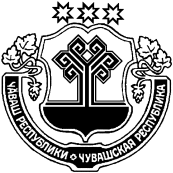 Сентерварри РАЙОНĚ ЧУВАШСКАЯ РЕСПУБЛИКА МАРИИНСКО-ПОСАДСКИЙ РАЙОН  КАРАПАШ   ПОСЕЛЕНИЙĚН             АДМИНИСТРАЦИЙЕ ЙЫШĂНУ2017.   27.   06.      № 31 Карапаш  ялě АДМИНИСТРАЦИЯ КАРАБАШСКОГО СЕЛЬСКОГОПОСЕЛЕНИЯ ПОСТАНОВЛЕНИЕ27.    06.  2017       № 31деревня Карабаши